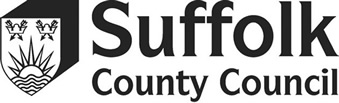 EMPLOYMENT  OF  SCHOOL  CHILDREN -  INFORMATION – Pages 1 & 2 APPLICATION  FOR  A  WORK  PERMIT – Pages 3 & 4Employer to discuss proposed employment with parent or carer and child.Employer completes the application (Section 1 pg. 3) – completion of the Risk Assessment MUST be indicated. (The Application will be returned to Employer if this has not been indicated on the Form and will delay the processing of the Work Permit)Parent signs Health Declaration and Risk Assessment (Section 2 pg. 4).A passport-size photograph (this does not have to be passport quality – can be printed from PC on ordinary paper) of the child to be sent with the completed application to the Child Employment Team.  The child’s name and date of birth must be noted on the reverse for identification purposes.Parents retain pages 1 and 2 for information.Please note:No child under 13 years of age may be employed.A child needs a work permit while they are of compulsory school age.The school leaving date is the last Friday in June of a child's compulsory education (end of Year 11).A child may be employed to do 'light work' only.All application forms should be submitted to the Local Education Authority (LEA) within one week after the employment begins.This permit can be withdrawn if the school disagrees with any details relating to this employment. _____________________________________________________For all Child Employment matters: Telephone: 	01473 265195Email:		childemployment@suffolk.gov.ukAddress:	Child Employment TeamSuffolk County CouncilEndeavour House8 Russell RoadIpswichSuffolkIP1 2BXREGULATIONS  FOR  THE  EMPLOYMENT  OF   SCHOOL  CHILDREN(Suffolk Byelaws)It is important to note that the conditions below are a summary of the main Regulations and Byelaws.  A child can only be employed on school days for up to two hours a day.  This can be either one hour between 7.00 am and 8.30 am and one hour between the end of the school day and 7.00 pm or two hours between the end of the school day and 7.00 pm.Weekends During Term TimeChildren between 13 years and 15 years are limited to a maximum of five hours on Saturdays (between 7.00 am and 7.00 pm) and a maximum of two hours on Sundays (between 7.00 am and 7.00 pm).Children aged 15 years and above are permitted to work a maximum of eight hours on Saturdays (between 7.00 am and 7.00 pm) and a maximum of two hours on Sundays (between 7.00 am and 7.00 pm).Children can only work a total of 12 hours per week during term timeNon-school days (Saturdays, Sundays and during school holidays).Children between 13 years and 15 years are limited to working a maximum of five hours per day Monday to Saturday between 7.00 am and 7.00 pm, and a maximum of two hours on Sunday between 7.00 am and 7.00 pm.  They are allowed to work up to a maximum of 25 hours per week.Children aged 15 years and over are limited to working a maximum of eight hours per day Monday to Saturday between 7.00 am and 7.00 pm and a maximum of two hours on Sunday between 7.00 am and 7.00 pm.  They are allowed to work up to a maximum of 35 hours per week.The hours worked include intervals of 15 minutes and more for rest.No child shall be employed before 7.00 am and after 7.00 pmAll children must have a two week period free from work during their school holidays each year.PenaltiesThe penalties for failing to adhere to Sections 18 and 20 of the Children and Young Persons Act 1933 could lead to a fine of up to £1,000 (see local Byelaws for details).Statutory school leaving dateThis is the last Friday in June of a child’s statutory education. (The school year during which the child reaches 16 years of age [year 11]).If you have any queries regarding this application form, the type of work to be undertaken and risk assessments, please contact the Child Employment Officer. Contact details can be found on the front of this application form.WORK PERMIT APPLICATIONSECTION 1: (To be completed by the proposed employer) Child’s Details:	   				      PLEASE COMPLETE USING BLOCK CAPITALSChild’s Name:  ____________________________________     MALE / FEMALE (please circle)Date of Birth:     ____ / ____ / _____           Age: _____Address: ________________________________________________________________________________________________________________________________ Postcode_______________School: _____________________________________________ Form /Class: _________________Employer's Details:Employer's Name: 					 Company Name: ___________________________Address: ________________________________________________________________________________________________________________________________ Postcode_______________Business/Profession: ________________________     Contact ___________________________Email Address: ______________________________________Job Description / Details of Duties:     _________________________________________________Place of employment: _____________________________________________________________Days and hours of Employment:  	between _________ and __________   on school days                                                                                                         (maximum two hours)                                                   	between _________ and __________   on Saturdays and                                      							          	   school holidays					between _________ and __________   on Sundays										          (maximum 2 hours)Maximum hours per week term time: 		__________Maximum hours per week school holidays:	__________Risk Assessment completed and shared with parents of the child    YES     NO  Risk Assessment Declaration by Employer "I confirm that an appropriate risk assessment has been carried out under the requirements of the Management of Health and Safety at Work Regulations 1999 and the young person's parents informed of the findings and the control measures introduced to reduce any risk”.Signature of employer:  _________________________________ Date_____________________Print name______________________________________________________________________Please return completed application form to:Child Employment Team Suffolk County CouncilEndeavour House8 Russell RoadIpswichSuffolkIP1 2BX________________________________________________________SECTION 3 (For official use only)To be completed by CEO.  Type of work – please tick one categoryEmployment Permit approved by: ________________________		___Signature of LA representative:   ____________________________________Permit number: _______________________ Date of Issue: _______________Date School Check Completed: _____________________________________SECTION 2: (To be completed by parent / carer)  	HEALTH DECLARATION:  I declare that to the best of my knowledge and belief the named child is fit to work and that proper provision has been made to secure his/her health.  I further declare that to do so would not be prejudicial to his/her health or physical development and will not prevent him/her from obtaining benefit from his/her education.  I give my permission for the LA to make any enquiries into my child’s health and wellbeing, if deemed necessary, with regard to his/her employment.  I have read and retained the regulations information on pages 1& 2.Risk Assessment:  Parent “I confirm that the employer has provided me with information about the findings of the risk assessment he/she has undertaken and the control measures introduced to reduce any risk assessed.” Signature:  _______________________________ 	Date: ___________________________PRINT NAME: ____________________________   Contact :    ______________________Email Address: ______________________________________Paper DeliveryCleaningAnimal CareHousekeepingSales Assistant CaringCateringIT / ComputersAdministrationHorticultureAgricultureOther